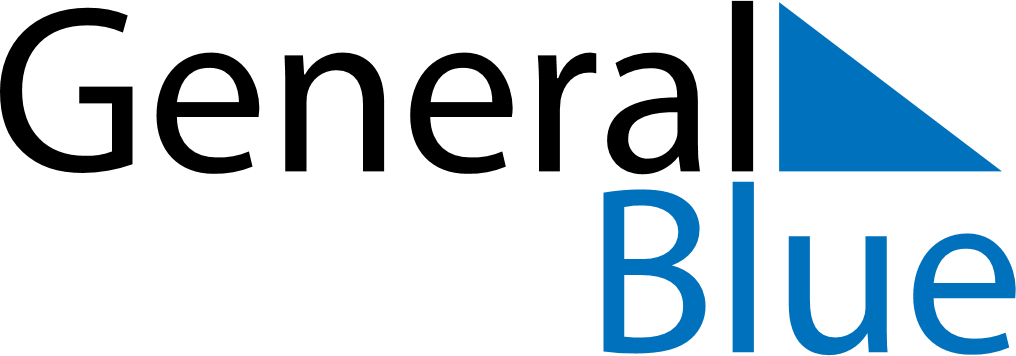 October 2029October 2029October 2029October 2029LesothoLesothoLesothoSundayMondayTuesdayWednesdayThursdayFridayFridaySaturday1234556Independence Day78910111212131415161718191920212223242526262728293031